School Day: ___/___/2015	Unit: ____________			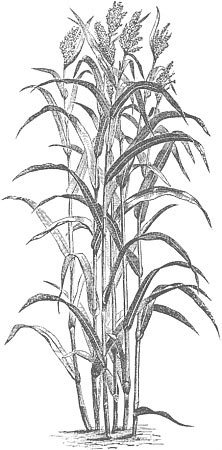 Sihasin (Reflection Process) – SOUTH Essential Question Answers from Students (used as formative assessment and teacher reflection): Nitsáhákees (Thinking Process) – EAST Daily Essential Question: Iiná (Applied Learning) - WESTExperiential Education Activity of the Day: Experiential Education Objectives of the Day: Naha'tá (Planning and Skills) – NORTH ELA Skill (Wonders) Objectives of the Day: Math Skills (Engage NY) Objectives of the Day: 